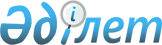 О внесении изменений и дополнений в постановление Правления Национального Банка Республики Казахстан от 3 марта 2001 года N 58 "Об утверждении Правил ведения кассовых операций в банках второго уровня и организациях, осуществляющих отдельные виды банковских операций, Республики Казахстан"
					
			Утративший силу
			
			
		
					Постановление Правления Национального Банка Республики Казахстан от 12 декабря 2005 года N 156. Зарегистрировано в Министерстве юстиции Республики Казахстан от 27 января 2006 года N 4048. Утратило силу постановлением Правления Национального Банка Республики Казахстан от 29 ноября 2019 года № 231.
      Сноска. Утратило силу постановлением Правления Национального Банка РК от 29.11.2019 № 231 (вводится в действие с 01.01.2020).
      В целях совершенствования порядка проведения кассовых, сейфовых операций и операций по инкассации банкнот, монет и ценностей в Республике Казахстан Правление Национального Банка Республики Казахстан  ПОСТАНОВЛЯЕТ: 
      1. В  постановление  Правления Национального Банка Республики Казахстан от 3 марта 2001 года N 58 "Об утверждении Правил ведения кассовых операций в банках второго уровня и организациях, осуществляющих отдельные виды банковских операций, Республики Казахстан" (зарегистрированное в Реестре государственной регистрации нормативных правовых актов Республики Казахстан под N 1482, опубликованное 24 апреля - 3 июня 2003 года в официальных изданиях Национального Банка Республики Казахстан "Қазақстан Ұлттық Банкінің Хабаршысы" и "Вестник Национального Банка Казахстана") внести следующие изменения и дополнения: 
      в названии и в пункте 1 слова "кассовых операций" заменить словами "кассовых, сейфовых операций и операций по инкассации банкнот, монет и ценностей"; 
      в пункте 2 слова "и Правил ведения кассовых операций в банках второго уровня и организациях, осуществляющих отдельные виды банковских операций, Республики Казахстан" и "и утвержденные им Правила ведения кассовых операций в банках второго уровня Республики Казахстан" исключить; 
      в пункте 3: 
      в подпункте 1) слова "и Правил ведения кассовых операций в банках второго уровня и организациях, осуществляющих отдельные виды банковских операций, Республики Казахстан" исключить; 
      в подпунктах 2) и 3) слова "и Правила ведения кассовых операций в банках второго уровня и организациях, осуществляющих отдельные виды банковских операций, Республики Казахстан" исключить; 
      в Правилах ведения кассовых операций в банках второго уровня и организациях, осуществляющих отдельные виды банковских операций Республики Казахстан, утвержденных указанным постановлением: 
      в названии слова "кассовых операций" заменить словами "кассовых, сейфовых операций и операций по инкассации банкнот, монет и ценностей"; 
      название главы 1 изложить в следующей редакции: 
      "Глава 1. Кассовые, сейфовые операции и операции по инкассации банкнот, монет и ценностей в банках второго уровня и организациях, осуществляющих отдельные виды банковских операций"; 
      в пункте 1: 
      абзац первый изложить в следующей редакции: 
      "1. Правила ведения кассовых, сейфовых операций и операций по инкассации банкнот, монет и ценностей в банках второго уровня и организациях, осуществляющих отдельные виды банковских операций Республики Казахстан (далее - Правила), устанавливают порядок совершения кассовых, сейфовых операций и операций по инкассации банкнот, монет и ценностей, а также условия, необходимые для обеспечения сохранности наличных денег, других ценностей и контроля за соблюдением кассовой дисциплины в банках второго уровня, организациях, осуществляющих отдельные виды банковских операций, их филиалах и структурных подразделениях (далее - банки), действующих на территории Республики Казахстан и имеющих лицензию Национального Банка Республики Казахстан (далее - Национальный Банк) или государственного органа, осуществляющего регулирование и надзор финансового рынка и финансовых организаций (далее - уполномоченный орган) в соответствии с банковским законодательством Республики Казахстан."; 
      в абзаце втором после слов "с наличной иностранной валютой" дополнить словами ", и ломбарды, кроме ломбардов, осуществляющих сейфовые операции"; 
      в пункте 2 слова ", условия которого должны соответствовать действующим нормативным правовым актам Республики Казахстан и Национального Банка" исключить; 
      в пункте 3 дополнить абзацем следующего содержания: 
      "Помимо осуществления кассового обслуживания клиентов, допускается совмещение и выполнение в кассах банков и Национального оператора почты операций по приему и выдаче наличных денег и обменных операций с наличной иностранной валютой одним кассовым работником в соответствии с нормативными правовыми актами Национального Банка."; 
      в пункте 11: 
      подпункт 4) изложить в следующей редакции: 
      "4) банкомат - электронно-механическое устройство, позволяющее держателям платежных карточек получать наличные деньги и пользоваться другими услугами банка с использованием платежных карточек;"; 
      подпункт 6) изложить в следующей редакции: 
      "6) инкассация - прием, сбор, доставка, сопровождение, перевозка, хранение и сдача наличных денег и других ценностей;"; 
      в подпункте 13) и далее по тексту слова "денежный чек", "денежного чека", "денежным чекам", "денежном чеке", "денежными чеками" заменить соответственно словами "чек", "чека", "чекам", "чеке", "чеками"; 
      подпункт 19) исключить; 
      в подпункте 20) после слова "отчетности" дополнить словами ", драгоценные металлы, изделия из них, а также монеты, изготовленные из драгоценных металлов, вышедшие из обращения,"; 
      дополнить подпунктами 21), 22) и 23) следующего содержания: 
      "21) должностные лица, ответственные за сохранность ценностей банка - первый руководитель банка (филиала банка) либо специально назначенное приказом руководителя банка (филиала банка) должностное лицо, главный бухгалтер либо заместитель главного бухгалтера банка (филиала банка) и заведующий кассой банка (филиала банка), либо лицо, заменяющее заведующего кассой банка (филиала банка); 
      22) специальная связь - прием, обработка, перевозка и доставка (вручение) специальной отправки (регистрационные пакеты, посылки и метизы в соответствующей упаковке, содержащие государственные секреты и их носители), а также иных отправлений в соответствии с нормативными правовыми актами Республики Казахстан, регулирующими вопросы деятельности службы специальной связи Национального оператора почты; 
      23) служба специальной связи Национального оператора почты - структурное подразделение Национального оператора почты, предоставляющее услуги специальной связи и осуществляющее, при наличии лицензии Национального Банка, услуги по инкассации наличных денег и ценностей."; 
      в пункте 13: 
      в абзаце первом после слова "счета" дополнить словами "и в иных случаях, предусмотренных нормативными правовыми актами Национального Банка,"; 
      в подпункте 1) слова "(Приложение N 1 к Правилам)" исключить; 
      в подпункте 2) слова "(Приложение N 2 к Правилам)" исключить; 
      пункт 14 изложить в следующей редакции: 
      "14. Банки самостоятельно устанавливают формы объявления на взнос наличных денег и приходного кассового ордера при условии сохранения всех обязательных реквизитов, предусмотренных Правилами и иными нормативными правовыми актами Национального Банка, за исключением формы объявления на взнос наличных денег при приеме наличных денег от представителей государственных органов в уплату налогов и других обязательных платежей, неналоговых и иных поступлений в бюджет (Приложение 1-1 к Правилам), а также при приеме наличных денег от представителей государственных учреждений для зачисления на их бюджетные и другие счета, согласно заключенному Договору на кассовое обслуживание (Приложение 1-2 к Правилам). 
      Представитель государственного органа при взносе наличных денег в уплату налогов и других обязательных платежей, неналоговых и иных поступлений в бюджет одновременно представляет Реестр платежей по коду бюджетной классификации (Приложение 2-1 к Правилам). На основании реестра платежей банк формирует платежное сообщение в формате МТ 102. 
      Прием в кассу других ценностей оформляется внебалансовыми ордерами."; 
      предложение второе абзаца второго пункта 16 изложить в следующей редакции: 
      "При использовании банками соответствующего программного обеспечения, допустимо возложение функций кассира и бухгалтера-контролера на одно лицо, имеющее доступ к системе "Операционный день банка"."; 
      в пункте 19: 
      в абзаце втором: 
      знак "N" исключить; 
      в предложении втором после слов "главным бухгалтером" дополнить словами "или уполномоченным лицом"; 
      в предложении пятом слова "экспертиза иностранной валюты (платежных документов в иностранной валюте) осуществляется в соответствии с пунктом 222 Правил" заменить словами "денежные знаки и платежные документы в иностранной валюте, вызывающие сомнение в их платежности, принимаются на инкассо в соответствии с пунктом 221 Правил"; 
      дополнить абзацами следующего содержания: 
      "При предъявлении вносителем наличных денег, среди которых обнаружены денежные знаки национальной или иностранной валюты (платежные документы), имеющие явные признаки подделки, данные денежные знаки (платежные документы) клиенту не возвращаются, а передаются в органы внутренних дел или в органы финансовой полиции. 
      Кассир докладывает об этом факте руководителю кассового подразделения, который немедленно сообщает руководителю банка. Руководитель банка извещает органы внутренних дел или органы финансовой полиции и службу безопасности банка. 
      По прибытии в банк, представители органов внутренних дел или органов финансовой полиции изымают денежные знаки национальной или иностранной валюты (платежные документы), имеющие явные признаки подделки, о чем составляется протокол изъятия данных денежных знаков (платежных документов), один экземпляр которого выдается клиенту. Копия протокола остается в банке. 
      При подтверждении органами внутренних дел или органами финансовой полиции подлинности денежных знаков (платежных документов), они возвращаются банку, который возмещает их стоимость клиенту, а при установлении подделки - остаются в органах внутренних дел или в органах финансовой полиции в качестве вещественного доказательства."; 
      в пункте 21 и далее по тексту знак "N" исключить; 
      в пункте 27: 
      подпункт 1) изложить в следующей редакции: 
      "1) чекам, выдаваемым в соответствии с законодательством Республики Казахстан;"; 
      в подпункте 2) слова "(Приложение N 9 к Правилам)" исключить; 
      дополнить абзацем следующего содержания: 
      "Банки самостоятельно устанавливают формы расходного кассового ордера и чека при условии сохранения всех обязательных реквизитов, предусмотренных законодательством Республики Казахстан."; 
      в пункте 29 дополнить абзацем следующего содержания: 
      "Выдача наличной иностранной валюты со счетов резидентов, а также наличной иностранной и национальной валюты со счетов нерезидентов осуществляется с соблюдением норм валютного законодательства Республики Казахстан."; 
      в пункте 30 дополнить абзацем следующего содержания: 
      "Выдача наличных денег осуществляется только при наличии документов, удостоверяющих личность получателя (удостоверения личности, паспорта и других документов, признанных таковыми в соответствии с законодательством Республики Казахстан) или военного билета (для военнослужащих срочной службы)."; 
      абзац второй пункта 32 изложить в следующей редакции: 
      "Кассир производит выдачу наличных денег клиентам только в упаковке банка, производящего выдачу. Выдача наличных денег может осуществляться кассиром в упаковке Национального Банка или другого банка, если порядок урегулирования претензий по выявленным недостачам, излишкам, неплатежным и фальшивым денежным знакам, определен в договоре, заключенном между банками."; 
      дополнить главой 4-1 следующего содержания: 
      "Глава 4-1. Особенности выдачи банками своим клиентам наличных денег в упаковке филиала Национального Банка  
      36-1. Для выдачи своим клиентам наличных денег, полученных в кассе филиала Национального Банка, банк издает приказ о назначении из числа кассовых работников контролера(-ов) кассы (в исключительных случаях, из числа экономистов, предварительно сдавших зачет на знание Правил) для осуществления зрительного контроля за выдачей наличных денег кассиром и осуществления зрительного контроля за пересчетом наличных денег клиентами в специально оборудованном для этого помещении банка. 
      36-2. Кассир, получив от заведующего кассы в порядке, установленном Правилами, наличные деньги в упаковке филиала Национального Банка для выдачи клиентам банка, выдает полученные наличные деньги клиентам полными и неполными пачками с банкнотами или мешками с монетами. 
      При выдаче банком своим клиентам наличных денег в присутствии клиента банка с пачек обязательно снимаются пломбы или срезается гарантийное клише с наименованием филиала Национального Банка или его банковским идентификационным кодом. 
      При выдаче банком своим клиентам монет с мешков срезается пломба. 
      36-3. Не допускается обмен кассиром наличных денег одних номиналов на другие в момент выдачи наличных денег по требованию клиентов. 
      36-4. При выдаче банком наличных денег клиентам отдельными корешками, листами или кружками вся пачка с банкнотами или мешок с монетами пересчитывается кассиром под наблюдением заведующего кассой или специально назначенного для этих целей контролера кассы. 
      36-5. Клиент банка, не отходя от кассы, проверяет в присутствии кассира, выдававшего наличные деньги, банкноты по пачкам и корешкам, монеты - по мешкам, отдельные листы банкнот или кружки монет - полистным или поштучным пересчетом. 
      36-6. Если клиент банка изъявил желание пересчитать в помещении банка банкноты полистно и монеты по кружкам, кассир не снимает пломбы или клише с выдаваемых пачек с банкнотами и пломбы с мешков с монетами. 
      36-7. В случаях, предусмотренных пунктом 36-6 Правил выдача кассиром наличных денег клиенту (с момента получения клиентом наличных денег от кассира и до их полистного пересчета в отведенном для этого помещении банка) производится под наблюдением контролера кассы банка. 
      Клиент, пройдя в отведенное для пересчета помещение, срезает пломбы, клише и осуществляет пересчет под наблюдением контролера кассы банка. При осуществлении зрительного контроля за пересчетом наличных денег контролер кассы одновременно следит за тем, чтобы на столе находились только полученные наличные деньги. 
      Верхняя и нижняя накладки, полиэтиленовый пакет со срезанным клише, обвязка с пломбой и бандероли проверяемой пачки с банкнотами, а также ярлык и обвязка с пломбой от мешка с монетами сохраняются до окончания пересчета всей пачки с банкнотами или мешка с монетами. 
      36-8. При установлении в выдаваемых пачках с банкнотами или мешках с монетами недостачи или излишков составляется акт (Приложение 7 к Правилам) в пяти экземплярах, который подписывается кассиром, контролером кассы и клиентом банка. Три экземпляра направляются в филиал Национального Банка, а два - остаются в банке. 
      При недостаче или излишках наличных денег в размере 1000 (одна тысяча) тенге и выше в банке создается комиссия с оформлением соответствующего приказа за подписью руководителя банка для пересчета остатков наличных денег, имеющихся в кассе банка, из которой были выданы клиенту наличные деньги и из операционной кассы банка, и незамедлительно информируется филиал Национального Банка. 
      По требованию филиала Национального Банка пересчет наличных денег в кассе банка приостанавливается до прибытия представителя филиала Национального Банка. 
      36-9. Выявленная при пересчете недостача наличных денег возмещается Национальным Банком в порядке, предусмотренном нормативным правовым актом Национального Банка, а излишек наличных денег приходуется в кассу банка и в безналичном порядке перечисляется на счет филиала Национального Банка. 
      36-10. В случае несоблюдения банком требований настоящей главы, заявление банка о недостаче банкнот или монет удовлетворению Национальным Банком не подлежит."; 
      в пункте 37: 
      в предложении первом абзаца второго слова "за день до отправки" исключить; 
      подпункт 2) изложить в следующей редакции: 
      "2) расходному ордеру банка или другого банка;"; 
      в предложении втором абзаца второго пункта 48 слова "в контрольном журнале учета сдачи и приема оружия, боеприпасов, документов и прочих ценностей дежурными участка инкассации и перевозки ценностей (Приложение 29 к Правилам)" заменить словами "в контрольном журнале лиц, допускаемых к открытию, закрытию и опечатыванию кладовых, несгораемых сейфов и других денежных хранилищ (Приложение 29 к Правилам)"; 
      в предложении первом абзаца второго и в абзаце третьем пункта 57 после слова "недостачи" дополнить словами "или излишка"; 
      в пункте 63: 
      абзац пятый изложить в следующей редакции: 
      "Неплатежные и сомнительные банкноты и монеты национальной и иностранной валюты регистрируются в акте-описи (Приложение 3 к Правилам), в котором указываются наименование клиента, наименование валюты, достоинство банкнот (монет), их номер и серия, общая сумма, характерные признаки неплатежности, и передаются руководителю кассового подразделения. Изъятые неплатежные и сомнительные денежные знаки национальной валюты направляются на экспертизу в филиал Национального Банка. Работа с денежными знаками и платежными документами в иностранной валюте, вызывающими сомнение в их платежности, осуществляется в соответствии с пунктом 221 Правил."; 
      после абзаца пятого дополнить абзацами следующего содержания: 
      "Обнаруженные при пересчете денежные знаки национальной или иностранной валюты, имеющие явные признаки подделки, передаются в органы внутренних дел или в органы финансовой полиции. Руководитель кассового подразделения сообщает о данном факте клиенту банка, у которого были обнаружены данные денежные знаки, и органам внутренних дел или органам финансовой полиции. По прибытии в банк, представители органов внутренних дел или органов финансовой полиции изымают денежные знаки национальной или иностранной валюты, имеющие явные признаки подделки, о чем составляется протокол изъятия данных денежных знаков, один экземпляр которого выдается банку. 
      При подтверждении органами внутренних дел или органами финансовой полиции подлинности денежных знаков, они возмещаются клиенту, при установлении подделки - остаются в органах внутренних дел или в органах финансовой полиции в качестве вещественного доказательства."; 
      в абзаце первом пункта 72 слова "которым приказом по банку предоставлено право подписи кассовых документов" заменить словами "ответственных за сохранность ценностей банка"; 
      пункт 74 изложить в следующей редакции: 
      "74. Кассовые документы на прием и выдачу наличных денег и ценностей заполняются от руки чернилами или шариковой ручкой (синего или черного цвета) разборчиво и должны содержать обязательные реквизиты (наименование, номер и дату документа, полное наименование клиента, номер банковского счета, регистрационный номер налогоплательщика, код отправителя денег, код бенефициара, код назначения платежа, а при приеме наличных денег в оплату налогов и других обязательных платежей, неналоговых и иных поступлений в бюджет - код бюджетной классификации). Сумма в кассовых документах, на которую совершается кассовая операция, указывается цифрами и прописью (сумма прописью пишется с заглавной буквы), месяц прописью. Свободные места в кассовых документах, предназначенные для указания суммы прописью и цифрами, прочеркиваются. Исправления в кассовых документах не допускаются. 
      Кассовые документы на прием и выдачу наличных денег и ценностей подписываются клиентом, кассовыми и операционными работниками банка. 
      Допускается использование бланков кассовых документов, заполненных с использованием компьютерных систем и специального программного обеспечения при условии наличия в них обязательных реквизитов. 
      Документы, имеющие какие-либо исправления, возвращаются для переоформления."; 
      в абзаце шестом пункта 76 слова "по официальному курсу иностранной валюты Национального Банка" заменить словами "по рыночному курсу обмена валют, установленному в соответствии с законодательством Республики Казахстан"; 
      в абзаце третьем пункта 77 слова "в течение одного года" заменить словами "в течение срока, утвержденного внутренними банковскими правилами, но не менее одного календарного года"; 
      в пункте 86: 
      после абзаца десятого дополнить абзацем следующего содержания: 
      "2 тенге - 4 000 (четыре тысячи) штук"; 
      после абзаца четырнадцатого дополнить абзацами следующего содержания: 
      "100 тенге - 1 000 (одна тысяча) штук. 
      Банки могут формировать сборные мешки с монетами различных номиналов, весом не более 7 килограммов."; 
      пункт 90 изложить в следующей редакции: 
      "90. Банки вправе принимать от клиентов наличные деньги в национальной валюте в счет уплаты налогов и других обязательных платежей в бюджет, пенсионных взносов, социальных отчислений, платежей от физических лиц в пользу юридических лиц и индивидуальных предпринимателей за реализованные товары, оказанные услуги, выполненные работы, а также платежей для последующего зачисления на банковские счета физических лиц. Порядок осуществления платежей и переводов денег без открытия банковского счета устанавливается нормативными правовыми актами Национального Банка. Платежи и переводы между резидентами и между резидентами и нерезидентами осуществляются в порядке, установленном законодательством Республики Казахстан."; 
      пункт 92 изложить в следующей редакции: 
      "92. Прием коммунальных платежей, пенсионных взносов, социальных отчислений, а также налогов, неналоговых и иных поступлений в бюджет осуществляется на основании платежных документов, предусмотренных нормативными правовыми актами Национального Банка."; 
      в абзаце втором пункта 93 слова "(реестров платежей)" исключить; 
      в предложении втором абзаца второго пункта 122 после слова "безопасности" дополнить словами "или специально назначенный сотрудник банка, осуществляющий операции по загрузке банкомата"; 
      в абзаце втором пункта 123: 
      в предложении втором после слов "заведующего кассой" дополнить словами "или специально назначенного, приказом руководителя банка, должностного лица"; 
      в предложении третьем после слов "банка" дополнить словами "(филиала банка)"; 
      в предложении первом абзаца первого пункта 124 после слов "За заведующим кассой" дополнить словами "или специально назначенным, приказом руководителя банка, должностным лицом"; 
      в пункте 126 дополнить абзацем следующего содержания: 
      "Операции по загрузке банкоматов могут выполняться специально выделенным кассиром или специально назначенным сотрудником банка в сопровождении инкассаторов."; 
      раздел 4 исключить; 
      пункт 144 изложить в следующей редакции: 
      "144. Для приема и сбора денежной выручки у клиентов и подразделений банка, доставки наличных денег и других ценностей клиентам и подразделениям банка, сопровождения клиентов и работников банка с наличными деньгами и другими ценностями, перевозки, хранения и сдачи наличных денег и других ценностей, банки создают службы инкассации, на основании выданной уполномоченным органом или Национальным Банком лицензии, либо заключают договор с другими банками, имеющими собственную службу инкассации или организациями, осуществляющими деятельность по инкассации."; 
      в пункте 145: 
      после слов "безопасности банка" дополнить словами ", а также в составе службы специальной связи Национального оператора почты"; 
      дополнить абзацем следующего содержания: 
      "Организация службы специальной связи Национального оператора почты по инкассации наличных денег и ценностей осуществляется в порядке, установленном настоящим разделом."; 
      в абзаце первом пункта 146 дополнить предложением следующего содержания: 
      "Допускается совмещение операций по инкассации и перевозке ценностей с перевозкой и доставкой специальных отправлений сотрудниками службы специальной связи Национального оператора почты (фельдъегерь, фельдъегерь-водитель)."; 
      в пункте 150 дополнить подпунктами 8), 9), 10) и 11) следующего содержания: 
      "8) автобиография; 
      9) личный листок; 
      10) должностная инструкция; 
      11) копия удостоверения личности."; 
      абзац четвертый подпункта 2) пункта 156 исключить; 
      в названии главы 20 слова "денежной выручкой" заменить словом "ценностями"; 
      пункты 170 и 171 изложить в следующей редакции: 
      "170. Порядок хранения сумок с ценностями под ответственностью инкассаторов, доставивших сумки с маршрута в выходные или праздничные дни, когда вечерняя касса не работает или при отсутствии в банке вечерней кассы, может устанавливаться банком при обязательном соблюдении требований, предусмотренных пунктом 171 Правил. 
      171. Хранение сумок с ценностями под ответственностью инкассаторов осуществляется в специально выделенных хранилищах или сейфах, находящихся в предназначенной для этого комнате. Руководитель службы инкассации (дежурный инкассатор) перед началом работы бригады инкассаторов выдает под расписку в журнале для учета явочных карточек, сумок, печатей и доверенностей на сбор денежной выручки (Приложение 26 к Правилам), старшему бригады и инкассатору-сборщику металлические печати и ключи от хранилища или сейфов. 
      Хранилище или сейфы закрываются на 2 (два) ключа, опечатываются печатями этих лиц и сдаются охране под расписку в контрольном журнале лиц, допускаемых к открытию, закрытию и опечатыванию кладовых, несгораемых сейфов и других денежных хранилищ (Приложение 29 к Правилам). Журнал хранится у старшего бригады инкассаторов."; 
      абзац первый пункта 172 изложить в следующей редакции: 
      "172. Вместе с проинкассированными ценностями инкассаторы вкладывают и закрывают в один из сейфов явочные карточки, накладные, доверенность, печать, служебные удостоверения, средства связи, а также индивидуальные средства защиты."; 
      в абзаце втором пункта 173 предлог "на" исключить; 
      в пункте 174 слова "денежной выручкой, проинкассированной" заменить словами "ценностями, проинкассированными"; 
      в пункте 175: 
      слово "пересчета" исключить; 
      слова "денежной выручкой" заменить словом "ценностями"; 
      в пункте 177 слова "разовая доверенность" заменить словами "доверенность сроком на один год"; 
      в пункте 178: 
      в предложении втором абзаца второго слова "только в упаковке банка-отправителя," исключить; 
      в абзаце четвертом после слова "упаковки" дополнить словами "и оформления"; 
      в пункте 180 дополнить предложением следующего содержания: 
      "Допускается ответственное хранение принятых инкассаторами ценностей в хранилищах либо сейфах, с соблюдением требований, предусмотренных пунктом 171 Правил."; 
      абзац первый пункта 183 изложить в следующей редакции: 
      "183. Перевозка ценностей автомобильным транспортом производится только на специальных автомобилях службы инкассации, окрашенных согласно цветографическим схемам и оборудованных специальными средствами радиосвязи и другими средствами, для обеспечения сохранности перевозимых ценностей и безопасности работников инкассации, в соответствии с нормативными правовыми актами Национального Банка."; 
      дополнить главами 21-1, 21-2 и 21-3 следующего содержания: 
      "Глава 21-1. Перевозка ценностей железнодорожным и авиационным транспортом 
      185-1. При невозможности осуществления перевозки ценностей на автомобильном транспорте допускается доставка и вывоз ценностей из филиалов банка на железнодорожном и авиационном транспорте. Перевозка ценностей осуществляется только на поездах и воздушных судах прямого назначения. 
      185-2. На основании полученных заявок руководитель банка, отправляющего ценности, подписывает распоряжение об их перевозке, с указанием наименования банка, получающего ценности, суммы, даты и способа доставки. 
      185-3. Передача ценностей инкассаторам осуществляется в порядке, предусмотренном пунктом 178 Правил. Бригада инкассаторов при перевозке ценностей авиационным транспортом составляет не менее двух человек, а при перевозке ценностей железнодорожным транспортом - не менее трех человек. 
      185-4. Бригада инкассаторов следует к железнодорожному вокзалу и аэропорту только на специальных автомобилях службы инкассации. 
      Водитель-инкассатор, доставивший бригаду инкассаторов к месту отправления поезда или воздушного судна, наблюдает за посадкой и отъезжает только тогда, когда убедится в отправлении поезда или воздушного судна. 
      185-5. По прибытии на железнодорожном или авиационном транспорте в пункт назначения банк, получающий ценности, обеспечивает встречу бригады инкассаторов на специальных автомобилях службы инкассации. 
      185-6. Доставленные ценности принимаются должностными лицами банка и в тот же день зачисляются в кассу банка. Руководитель банка обеспечивает прием ценностей от инкассаторов в любое время суток. Ценности, доставленные инкассаторами, но не зачисленные банком в кассу в тот же день, хранятся под ответственностью инкассаторов, доставивших ценности, согласно главе 20 раздела 5 Правил. 
      Глава 21-2. Доставка наличных денег и других ценностей клиентам банка 
      185-7. Наличные деньги могут быть доставлены клиенту банка по чеку или расходному ордеру, заранее представленному или переданному через инкассаторов в банк. 
      185-8. Банк представляет клиенту и руководителю службы инкассации образцы пломб, заверенные заведующим кассой, с четким оттиском пломбиров, которые будут использоваться для опломбирования мешков с наличными деньгами. 
      Предварительная подготовка наличных денег для доставки клиентам производится в порядке, установленном главой 5 раздела 2 Правил. 
      185-9. Для приема доставленных инкассаторами наличных денег на основании приказа руководителя юридического лица-клиента создается комиссия из уполномоченных представителей юридического лица в количестве не менее трех человек. Копия приказа хранится в банке вместе с договором. В случае изменения состава комиссии об этом заранее сообщается в службу инкассации. 
      При получении наличных денег члены комиссии предъявляют инкассатору приказ и документы, удостоверяющие их личность, а кассир организации - контрольную марку от чека. Инкассатор проверяет соответствие номера контрольной марки с номером чека, указанным на ярлыке к мешку. Контрольная марка от чека передается инкассатору. 
      185-10. Кассир клиента в присутствии членов комиссии и инкассаторов производит прием денег. При приеме денег проверяется четкость оттисков пломбиров на пломбах, которыми опломбированы мешки (сумки), соответствие их представленным банком образцам и целостность мешка (сумки). 
      В случае нарушения целостности мешка (сумки) с наличными деньгами, повреждения пломбы или несоответствия ее образцу, составляется соответствующий акт. 
      Дальнейший прием наличных денег членами комиссии производится по пачкам и корешкам в присутствии инкассаторов. 
      В случае обнаружения излишка или недостачи при приеме по пачкам и корешкам составляется акт (Приложение 7 к Правилам), который подписывается членами комиссии, кассиром и старшим бригады инкассаторов и осуществляется полистный пересчет банкнот и пересчет монет по кружкам всех доставленных наличных денег кассиром юридического лица-клиента в присутствии инкассаторов. 
      Разрешается установление иного порядка приема клиентом доставленных наличных денег, в соответствии с условиями заключенного договора между сторонами. 
      185-11. Документом, подтверждающим доставку инкассатором наличных денег юридическому лицу-клиенту, является представленная заведующему кассой банка контрольная марка к чеку либо отметка на расходном ордере, согласно заключенному договору. 
      Прием от инкассаторов неполученных (не принятых) клиентом наличных денег осуществляется в установленном порядке и оформляется распиской заведующего кассой в книге службы инкассации доставляемых ценностей (Приложение 33 к Правилам). 
      Глава 21-3. Сопровождение клиентов банка с наличными деньгами и ценностями 
      185-12. Сопровождение клиентов банка с наличными деньгами и ценностями осуществляется на основании договора на сопровождение. В подразделении службы инкассации ведется список клиентов, которым оказываются услуги по сопровождению. 
      185-13. Заявка на сопровождение подается клиентом заблаговременно, которая передается руководителю подразделения службы инкассации. В отдельных случаях, по просьбе клиента, сопровождение клиента может осуществляться инкассаторами без подачи предварительной заявки, в момент получения клиентом наличных денег и ценностей по решению руководителя службы инкассации. 
      Руководитель службы инкассации, согласно заявкам, поступившим на сопровождение: 
      1) составляет маршруты и графики заездов инкассаторов к клиентам; 
      2) оформляет документацию по выполнению указанных работ; 
      3) осуществляет формирование бригад. 
      Количественный состав бригады инкассаторов при сопровождении одного клиента составляет не менее двух человек, в других случаях - не менее трех человек. 
      185-14. Перед началом выполнения операции старший бригады инкассаторов представляется клиенту, с предъявлением документов, удостоверяющих личность. После проверки клиентом наличия всех документов, клиент сопровождается инкассатором до специального автомобиля. 
      185-15. Во время работы по сопровождению клиента с наличными деньгами и ценностями инкассаторам категорически запрещается покидать салон автомобиля. Инкассаторы не принимают участия в получении, упаковке, переносе наличных денег и ценностей, и ответственности за полноту их вложения не несут. 
      При обслуживании на одном автомобиле нескольких клиентов для обеспечения сохранности ценностей, старший бригады инкассаторов, вместе с водителем, остается в салоне автомобиля, а инкассатор (инкассаторы) сопровождает клиента до помещения кассы. 
      185-16. После доставки наличных денег и ценностей по назначению, клиент расписывается в явочной карточке (Приложение 13 к Правилам) службы инкассации об осуществлении работы по сопровождению, заверяет ее подписями кассира и главного бухгалтера/руководителя юридического лица-клиента, с проставлением печати юридического лица-клиента. По прибытии в банк, старший бригады инкассаторов предъявляет явочную карточку руководителю службы инкассации."; 
      в предложении первом пункта 189 слова "и актам передачи валютных ценностей (Приложение N 33 к Правилам)" исключить; 
      пункт 222 изложить в следующей редакции: 
      "222. Порядок определения ветхости банкнот иностранной валюты определяется в соответствии с законодательством соответствующего государства."; 
      в предложении втором абзаца первого пункта 239 после слов "работникам обменных пунктов" дополнить словами "(при наличии удостоверения личности)"; 
      в подпункте 2) пункта 248 слова "на получение сумок с валютными ценностями" исключить; 
      пункт 256 изложить в следующей редакции: 
      "256. Договор аренды сейфа (ячейки) заключается с лицами, достигшими шестнадцатилетнего возраста."; 
      в пункте 274: 
      абзац второй изложить в следующей редакции: 
      "При наличии заявления клиента об утере ключа или пропуска производится открытие сейфа (ячейки) в присутствии клиента."; 
      абзац третий исключить; 
      пункт 275 изложить в следующей редакции: 
      "275. Порядок открытия сейфа (ячейки), перенастраивания или замены замка, при утрате ключа клиентом, регулируется договором аренды сейфа (ячейки)."; 
      пункт 307 изложить в следующей редакции: 
      "307. Допускается использование иного порядка закрытия кладовой ценностей банка, установленного внутренними документами банка и в соответствии с техническими характеристиками запорных устройств, с обязательным возложением ответственности не менее чем на трех должностных лиц, ответственных за сохранность ценностей."; 
      в пункте 309 предлог "на" исключить; 
      в предложении втором абзаца первого пункта 319 предлог "на" исключить; 
      в пункте 321: 
      подпункт 3) изложить в следующей редакции: 
      "3) при временной смене должностных лиц, ответственных за сохранность ценностей банка;"; 
      дополнить подпунктом 4) следующего содержания: 
      "4) в других случаях, по усмотрению руководителя банка (внеплановая ревизия ценностей и другое)."; 
      подпункт 5) пункта 332 изложить в следующей редакции: 
      "5) о наличии ключей и штампов, а также сведений по учету выдачи и сдачи ключей, печатей, штампов, пломбиров;"; 
      дополнить приложением 1-1 следующего содержания: 
            дополнить приложением 1-2 следующего содержания: 
                                                               "; 
            дополнить приложением 2-1 следующего содержания: 
                           Реестр платежей по коду 
                        бюджетной классификации _____ 
                        _____________________________ 
                   N _____ от "____" _____________ 20___ года 
                (номер, дата документа в операционном дне банка) 
                                                               "; 
            в правом верхнем углу приложений N 3-8: 
            знак "N" исключить; 
            слова "кассовых операций" заменить словами "кассовых, сейфовых операций и операций по инкассации банкнот, монет и ценностей"; 
            приложение N 10 изложить в следующей редакции: 
                       ________________________________ 
                             (наименование банка) 
                                 К Н И Г А 
                   учета наличных денег операционной кассы и 
                     других ценностей в национальной валюте 
                    Начата ""__""___________________ года 
                    Окончена ""__""__________________ года 
                    _____________________________________ 
                     Записи в настоящей книге производятся 
                          до полного ее использования 
                                                                 "; 
            в правом верхнем углу приложений N 11-28: 
            знак "N" исключить; 
            слова "кассовых операций" заменить словами "кассовых, сейфовых операций и операций по инкассации банкнот, монет и ценностей"; 
            в приложение N 29: 
            в правом верхнем углу: 
            знак "N" исключить; 
            слова "кассовых операций" заменить словами "кассовых, сейфовых операций и операций по инкассации банкнот, монет и ценностей"; 
            в наименовании предлог "на" исключить; 
            в правом верхнем углу приложений N 30-32: 
            знак "N" исключить; 
            слова "кассовых операций" заменить словами "кассовых, сейфовых операций и операций по инкассации банкнот, монет и ценностей"; 
            приложение N 33 изложить в следующей редакции: 
                Книга службы инкассации доставляемых ценностей 
                                                                     "; 
            в правом верхнем углу приложений N 34-36: 
            знак "N" исключить; 
            слова "кассовых операций" заменить словами "кассовых, сейфовых операций и операций по инкассации банкнот, монет и ценностей"; 
            приложение N 37 изложить в следующей редакции: 
                         __________________________ 
                            (наименование  банка) 
                                К Н И Г А 
                 учета наличия иностранной валюты, платежных 
                 документов и других ценностей в иностранной 
                   валюте, находящихся в денежном хранилище 
                     Начата "____" __________________ года 
                     Окончена  "____"________________ года 
                     Записи в настоящей книге производятся 
                          до полного ее использования 
                                                                      "; 
            в правом верхнем углу приложений N 38-46: 
            знак "N""исключить; 
            слова "кассовых операций" заменить словами "кассовых, сейфовых операций и операций по инкассации банкнот, монет и ценностей". 
      2. Настоящее постановление вводится в действие по истечении четырнадцати дней со дня государственной регистрации в Министерстве юстиции Республики Казахстан. 
      3. Департаменту по работе с наличными деньгами (Мажитов Д.М.): 
      1) совместно с Юридическим департаментом (Шарипов С.Б.) принять меры к государственной регистрации в Министерстве юстиции Республики Казахстан настоящего постановления; 
      2) в десятидневный срок со дня государственной регистрации в Министерстве юстиции Республики Казахстан настоящего постановления довести его до сведения заинтересованных подразделений центрального аппарата, филиалов Национального Банка Республики Казахстан, банков второго уровня, организаций, осуществляющих отдельные виды банковских операций, Министерства транспорта и коммуникаций Республики Казахстан, Министерства внутренних дел Республики Казахстан, Агентства Республики Казахстан по борьбе с экономической и коррупционной преступность (финансовая полиция) и Объединения юридических лиц "Ассоциация финансистов Казахстана". 
      4. Управлению по обеспечению деятельности руководства Национального Банка Республики Казахстан (Терентьев А.Л.) в трехдневный срок со дня получения настоящего постановления принять меры к опубликованию его в средствах массовой информации Республики Казахстан. 
      5. Контроль за исполнением настоящего постановления возложить на заместителя Председателя Национального Банка Республики Казахстан Альжанова Б.А. 
      Председатель 
      Национального Банка 
      ""СОГЛАСОВАНО"
      Министр внутренних дел
      Республики Казахстан
      9 января 2006 год
       "СОГЛАСОВАНО"
      Председатель Агентства Республики
      Казахстан по борьбе с
      экономической и коррупционной
      преступностью
      (финансовая полиция)
      21 января 2006 год
					© 2012. РГП на ПХВ «Институт законодательства и правовой информации Республики Казахстан» Министерства юстиции Республики Казахстан
				"Приложение 1-1
к Правилам ведения кассовых,
сейфовых операций и операций
по инкассации банкнот, монет и
ценностей в банках второго уровня
и организациях, осуществляющих
отдельные виды банковских
операций Республики Казахстан
Объявление на взнос наличных денег 
От кого ___________________________________________ 
     (наименование государственного органа) 
Через кого  ___________________________________________ 
  (Фамилия и инициалы представителя 
      государственного органа) 
РНН _______________________________________ 
           (государственного органа) 
Адрес и телефон государственного органа_____________________________________ 
___________________________________________ 
Бенефициар ____________________ ИИК _______ 
            (налоговый комитет) 
РНН _____________________ 
     (налогового комитета)        
Банк бенефициара _________________________ 
                  (Комитет казначейства)   
БИК ______________________________________ 
Объявление на взнос наличных денег 
От кого ___________________________________________ 
     (наименование государственного органа) 
Через кого  ___________________________________________ 
  (Фамилия и инициалы представителя 
      государственного органа) 
РНН _______________________________________ 
           (государственного органа) 
Адрес и телефон государственного органа_____________________________________ 
___________________________________________ 
Бенефициар ____________________ ИИК _______ 
            (налоговый комитет) 
РНН _____________________ 
     (налогового комитета)        
Банк бенефициара _________________________ 
                  (Комитет казначейства)   
БИК ______________________________________ 
Объявление на взнос наличных денег 
От кого ___________________________________________ 
     (наименование государственного органа) 
Через кого  ___________________________________________ 
  (Фамилия и инициалы представителя 
      государственного органа) 
РНН _______________________________________ 
           (государственного органа) 
Адрес и телефон государственного органа_____________________________________ 
___________________________________________ 
Бенефициар ____________________ ИИК _______ 
            (налоговый комитет) 
РНН _____________________ 
     (налогового комитета)        
Банк бенефициара _________________________ 
                  (Комитет казначейства)   
БИК ______________________________________ 
Объявление на взнос наличных денег 
От кого ___________________________________________ 
     (наименование государственного органа) 
Через кого  ___________________________________________ 
  (Фамилия и инициалы представителя 
      государственного органа) 
РНН _______________________________________ 
           (государственного органа) 
Адрес и телефон государственного органа_____________________________________ 
___________________________________________ 
Бенефициар ____________________ ИИК _______ 
            (налоговый комитет) 
РНН _____________________ 
     (налогового комитета)        
Банк бенефициара _________________________ 
                  (Комитет казначейства)   
БИК ______________________________________ 
Объявление на взнос наличных денег 
От кого ___________________________________________ 
     (наименование государственного органа) 
Через кого  ___________________________________________ 
  (Фамилия и инициалы представителя 
      государственного органа) 
РНН _______________________________________ 
           (государственного органа) 
Адрес и телефон государственного органа_____________________________________ 
___________________________________________ 
Бенефициар ____________________ ИИК _______ 
            (налоговый комитет) 
РНН _____________________ 
     (налогового комитета)        
Банк бенефициара _________________________ 
                  (Комитет казначейства)   
БИК ______________________________________ 
Объявление на взнос наличных денег 
От кого ___________________________________________ 
     (наименование государственного органа) 
Через кого  ___________________________________________ 
  (Фамилия и инициалы представителя 
      государственного органа) 
РНН _______________________________________ 
           (государственного органа) 
Адрес и телефон государственного органа_____________________________________ 
___________________________________________ 
Бенефициар ____________________ ИИК _______ 
            (налоговый комитет) 
РНН _____________________ 
     (налогового комитета)        
Банк бенефициара _________________________ 
                  (Комитет казначейства)   
БИК ______________________________________ 
Объявление на взнос наличных денег 
От кого ___________________________________________ 
     (наименование государственного органа) 
Через кого  ___________________________________________ 
  (Фамилия и инициалы представителя 
      государственного органа) 
РНН _______________________________________ 
           (государственного органа) 
Адрес и телефон государственного органа_____________________________________ 
___________________________________________ 
Бенефициар ____________________ ИИК _______ 
            (налоговый комитет) 
РНН _____________________ 
     (налогового комитета)        
Банк бенефициара _________________________ 
                  (Комитет казначейства)   
БИК ______________________________________ 
Наименование 
платежа 
Наименование 
платежа 
КБК 
КБК 
КНП 
Сумма 
Сумма 
ВСЕГО (сумма прописью): 
ВСЕГО (сумма прописью): 
ВСЕГО (сумма прописью): 
ВСЕГО (сумма прописью): 
ВСЕГО (сумма прописью): 
ВСЕГО (сумма прописью): 
ВСЕГО (сумма прописью): 
Подпись ______________________________ 
(представителя государственного органа) 
Деньги принял кассир _______________ 
Дата __________ 200_ года 
_________________________________________________ 
                    (линия отреза) 
Квитанция 
От кого 
_________________________________________________ 
     (наименование государственного органа) 
Через кого _________________________________________________ 
      (Фамилия и инициалы представителя 
           государственного органа) 
РНН ______________________________________ 
          (государственного органа) 
Адрес и телефон государственного органа _______________________________________ 
_______________________________________ 
Бенефициар _____________________ ИИК ________ 
           (налоговый комитет) 
РНН _____________________________ 
     (налогового комитета) 
Банк бенефициара _________________________ 
                  (Комитет казначейства) 
БИК ________________ 
Подпись ______________________________ 
(представителя государственного органа) 
Деньги принял кассир _______________ 
Дата __________ 200_ года 
_________________________________________________ 
                    (линия отреза) 
Квитанция 
От кого 
_________________________________________________ 
     (наименование государственного органа) 
Через кого _________________________________________________ 
      (Фамилия и инициалы представителя 
           государственного органа) 
РНН ______________________________________ 
          (государственного органа) 
Адрес и телефон государственного органа _______________________________________ 
_______________________________________ 
Бенефициар _____________________ ИИК ________ 
           (налоговый комитет) 
РНН _____________________________ 
     (налогового комитета) 
Банк бенефициара _________________________ 
                  (Комитет казначейства) 
БИК ________________ 
Подпись ______________________________ 
(представителя государственного органа) 
Деньги принял кассир _______________ 
Дата __________ 200_ года 
_________________________________________________ 
                    (линия отреза) 
Квитанция 
От кого 
_________________________________________________ 
     (наименование государственного органа) 
Через кого _________________________________________________ 
      (Фамилия и инициалы представителя 
           государственного органа) 
РНН ______________________________________ 
          (государственного органа) 
Адрес и телефон государственного органа _______________________________________ 
_______________________________________ 
Бенефициар _____________________ ИИК ________ 
           (налоговый комитет) 
РНН _____________________________ 
     (налогового комитета) 
Банк бенефициара _________________________ 
                  (Комитет казначейства) 
БИК ________________ 
Подпись ______________________________ 
(представителя государственного органа) 
Деньги принял кассир _______________ 
Дата __________ 200_ года 
_________________________________________________ 
                    (линия отреза) 
Квитанция 
От кого 
_________________________________________________ 
     (наименование государственного органа) 
Через кого _________________________________________________ 
      (Фамилия и инициалы представителя 
           государственного органа) 
РНН ______________________________________ 
          (государственного органа) 
Адрес и телефон государственного органа _______________________________________ 
_______________________________________ 
Бенефициар _____________________ ИИК ________ 
           (налоговый комитет) 
РНН _____________________________ 
     (налогового комитета) 
Банк бенефициара _________________________ 
                  (Комитет казначейства) 
БИК ________________ 
Подпись ______________________________ 
(представителя государственного органа) 
Деньги принял кассир _______________ 
Дата __________ 200_ года 
_________________________________________________ 
                    (линия отреза) 
Квитанция 
От кого 
_________________________________________________ 
     (наименование государственного органа) 
Через кого _________________________________________________ 
      (Фамилия и инициалы представителя 
           государственного органа) 
РНН ______________________________________ 
          (государственного органа) 
Адрес и телефон государственного органа _______________________________________ 
_______________________________________ 
Бенефициар _____________________ ИИК ________ 
           (налоговый комитет) 
РНН _____________________________ 
     (налогового комитета) 
Банк бенефициара _________________________ 
                  (Комитет казначейства) 
БИК ________________ 
Подпись ______________________________ 
(представителя государственного органа) 
Деньги принял кассир _______________ 
Дата __________ 200_ года 
_________________________________________________ 
                    (линия отреза) 
Квитанция 
От кого 
_________________________________________________ 
     (наименование государственного органа) 
Через кого _________________________________________________ 
      (Фамилия и инициалы представителя 
           государственного органа) 
РНН ______________________________________ 
          (государственного органа) 
Адрес и телефон государственного органа _______________________________________ 
_______________________________________ 
Бенефициар _____________________ ИИК ________ 
           (налоговый комитет) 
РНН _____________________________ 
     (налогового комитета) 
Банк бенефициара _________________________ 
                  (Комитет казначейства) 
БИК ________________ 
Подпись ______________________________ 
(представителя государственного органа) 
Деньги принял кассир _______________ 
Дата __________ 200_ года 
_________________________________________________ 
                    (линия отреза) 
Квитанция 
От кого 
_________________________________________________ 
     (наименование государственного органа) 
Через кого _________________________________________________ 
      (Фамилия и инициалы представителя 
           государственного органа) 
РНН ______________________________________ 
          (государственного органа) 
Адрес и телефон государственного органа _______________________________________ 
_______________________________________ 
Бенефициар _____________________ ИИК ________ 
           (налоговый комитет) 
РНН _____________________________ 
     (налогового комитета) 
Банк бенефициара _________________________ 
                  (Комитет казначейства) 
БИК ________________ 
Наименование 
платежа 
КБК 
КБК 
КНП 
КНП 
КНП 
Сумма 
ВСЕГО (сумма прописью): 
ВСЕГО (сумма прописью): 
ВСЕГО (сумма прописью): 
ВСЕГО (сумма прописью): 
ВСЕГО (сумма прописью): 
ВСЕГО (сумма прописью): 
ВСЕГО (сумма прописью): 
Подпись _______________________________________ 
        (представителя государственного органа) 
Деньги принял кассир _______________ 
Дата _________ 200_ года 
Место печати 
Подпись _______________________________________ 
        (представителя государственного органа) 
Деньги принял кассир _______________ 
Дата _________ 200_ года 
Место печати 
Подпись _______________________________________ 
        (представителя государственного органа) 
Деньги принял кассир _______________ 
Дата _________ 200_ года 
Место печати 
Подпись _______________________________________ 
        (представителя государственного органа) 
Деньги принял кассир _______________ 
Дата _________ 200_ года 
Место печати 
Подпись _______________________________________ 
        (представителя государственного органа) 
Деньги принял кассир _______________ 
Дата _________ 200_ года 
Место печати 
Подпись _______________________________________ 
        (представителя государственного органа) 
Деньги принял кассир _______________ 
Дата _________ 200_ года 
Место печати 
Подпись _______________________________________ 
        (представителя государственного органа) 
Деньги принял кассир _______________ 
Дата _________ 200_ года 
Место печати                                                    "; "Приложение 1-2
к Правилам ведения кассовых,
сейфовых операций и операций
по инкассации банкнот, монет и
ценностей в банках второго уровня
и организациях, осуществляющих
отдельные виды банковских
операций Республики Казахстан
Объявление на взнос наличных денег 
От кого ______________________________________________________ 
            (наименование государственного учреждения) 
Через кого ______________________________________________________ 
  (Фамилия и инициалы представителя государственного 
                         учреждения) 
РНН _____________________________________________ 
         (государственного учреждения) 
ИИК бенефициара _______________ 
РНН бенефициара ________________ 
Банк бенефициара ________________ 
БИК банка бенефициара _____________________ 
Объявление на взнос наличных денег 
От кого ______________________________________________________ 
            (наименование государственного учреждения) 
Через кого ______________________________________________________ 
  (Фамилия и инициалы представителя государственного 
                         учреждения) 
РНН _____________________________________________ 
         (государственного учреждения) 
ИИК бенефициара _______________ 
РНН бенефициара ________________ 
Банк бенефициара ________________ 
БИК банка бенефициара _____________________ 
Объявление на взнос наличных денег 
От кого ______________________________________________________ 
            (наименование государственного учреждения) 
Через кого ______________________________________________________ 
  (Фамилия и инициалы представителя государственного 
                         учреждения) 
РНН _____________________________________________ 
         (государственного учреждения) 
ИИК бенефициара _______________ 
РНН бенефициара ________________ 
Банк бенефициара ________________ 
БИК банка бенефициара _____________________ 
Объявление на взнос наличных денег 
От кого ______________________________________________________ 
            (наименование государственного учреждения) 
Через кого ______________________________________________________ 
  (Фамилия и инициалы представителя государственного 
                         учреждения) 
РНН _____________________________________________ 
         (государственного учреждения) 
ИИК бенефициара _______________ 
РНН бенефициара ________________ 
Банк бенефициара ________________ 
БИК банка бенефициара _____________________ 
Объявление на взнос наличных денег 
От кого ______________________________________________________ 
            (наименование государственного учреждения) 
Через кого ______________________________________________________ 
  (Фамилия и инициалы представителя государственного 
                         учреждения) 
РНН _____________________________________________ 
         (государственного учреждения) 
ИИК бенефициара _______________ 
РНН бенефициара ________________ 
Банк бенефициара ________________ 
БИК банка бенефициара _____________________ 
Наименование 
взноса 
КБК 
КНП 
Вид 
услуг 
Сумма 
ВСЕГО (сумма прописью): 
ВСЕГО (сумма прописью): 
ВСЕГО (сумма прописью): 
ВСЕГО (сумма прописью): 
ВСЕГО (сумма прописью): 
Подпись _______________________________________________ 
         (представителя государственного учреждения) 
Деньги принял кассир _______________ 
Дата _________ 200_ года 
_______________________________________________________ 
                      (линия отреза) 
Квитанция 
От кого _______________________________________________________ 
         (наименование государственного учреждения) 
Через кого _____________________________________________________ 
  (Фамилия и инициалы представителя государственного 
                     учреждения) 
РНН ____________________________________ 
      (государственного учреждения) 
ИИК бенефициара _______________ 
РНН бенефициара ________________ 
Банк бенефициара ________________ 
БИК банка бенефициара ___________ 
Подпись _______________________________________________ 
         (представителя государственного учреждения) 
Деньги принял кассир _______________ 
Дата _________ 200_ года 
_______________________________________________________ 
                      (линия отреза) 
Квитанция 
От кого _______________________________________________________ 
         (наименование государственного учреждения) 
Через кого _____________________________________________________ 
  (Фамилия и инициалы представителя государственного 
                     учреждения) 
РНН ____________________________________ 
      (государственного учреждения) 
ИИК бенефициара _______________ 
РНН бенефициара ________________ 
Банк бенефициара ________________ 
БИК банка бенефициара ___________ 
Подпись _______________________________________________ 
         (представителя государственного учреждения) 
Деньги принял кассир _______________ 
Дата _________ 200_ года 
_______________________________________________________ 
                      (линия отреза) 
Квитанция 
От кого _______________________________________________________ 
         (наименование государственного учреждения) 
Через кого _____________________________________________________ 
  (Фамилия и инициалы представителя государственного 
                     учреждения) 
РНН ____________________________________ 
      (государственного учреждения) 
ИИК бенефициара _______________ 
РНН бенефициара ________________ 
Банк бенефициара ________________ 
БИК банка бенефициара ___________ 
Подпись _______________________________________________ 
         (представителя государственного учреждения) 
Деньги принял кассир _______________ 
Дата _________ 200_ года 
_______________________________________________________ 
                      (линия отреза) 
Квитанция 
От кого _______________________________________________________ 
         (наименование государственного учреждения) 
Через кого _____________________________________________________ 
  (Фамилия и инициалы представителя государственного 
                     учреждения) 
РНН ____________________________________ 
      (государственного учреждения) 
ИИК бенефициара _______________ 
РНН бенефициара ________________ 
Банк бенефициара ________________ 
БИК банка бенефициара ___________ 
Подпись _______________________________________________ 
         (представителя государственного учреждения) 
Деньги принял кассир _______________ 
Дата _________ 200_ года 
_______________________________________________________ 
                      (линия отреза) 
Квитанция 
От кого _______________________________________________________ 
         (наименование государственного учреждения) 
Через кого _____________________________________________________ 
  (Фамилия и инициалы представителя государственного 
                     учреждения) 
РНН ____________________________________ 
      (государственного учреждения) 
ИИК бенефициара _______________ 
РНН бенефициара ________________ 
Банк бенефициара ________________ 
БИК банка бенефициара ___________ 
Наименование 
платежа 
КБК 
КНП 
Вид 
услуг 
Сумма 
ВСЕГО (сумма прописью): 
ВСЕГО (сумма прописью): 
ВСЕГО (сумма прописью): 
ВСЕГО (сумма прописью): 
ВСЕГО (сумма прописью): 
Подпись ____________________________________ 
     (представителя государственного органа) 
Деньги принял кассир _______________ 
Дата __________ 200_ года 
Место печати 
Подпись ____________________________________ 
     (представителя государственного органа) 
Деньги принял кассир _______________ 
Дата __________ 200_ года 
Место печати 
Подпись ____________________________________ 
     (представителя государственного органа) 
Деньги принял кассир _______________ 
Дата __________ 200_ года 
Место печати 
Подпись ____________________________________ 
     (представителя государственного органа) 
Деньги принял кассир _______________ 
Дата __________ 200_ года 
Место печати 
Подпись ____________________________________ 
     (представителя государственного органа) 
Деньги принял кассир _______________ 
Дата __________ 200_ года 
Место печати "Приложение 2-1
к Правилам ведения кассовых,
сейфовых операций и операций
по инкассации банкнот, монет и
ценностей в банках второго уровня
и организациях, осуществляющих
отдельные виды банковских
операций Республики Казахстан
N п/п 
РНН 
налого- 
платель- 
щика 
Фамилия 
и инициалы  
налого- 
плательщика 
Номер 
кви- 
танции 
Дата 
кви- 
танции 
КБК 
КНП 
Сумма 
(тенге) 
1 
2 
3 
4 
5 
6 
7 
8 "Приложение 10
к Правилам ведения кассовых,
сейфовых операций и операций
по инкассации банкнот, монет и
ценностей в банках второго уровня
и организациях, осуществляющих
отдельные виды банковских
операций Республики Казахстан
Номер 
счета 
Налич- 
ные 
деньги 
и 
прочие 
цен- 
ности 
в 
нацио- 
наль- 
ной 
валюте 
Движение ценностей 
Движение ценностей 
Движение ценностей 
Движение ценностей 
Движение ценностей 
Движение ценностей 
Движение ценностей 
Движение ценностей 
Номер 
счета 
Налич- 
ные 
деньги 
и 
прочие 
цен- 
ности 
в 
нацио- 
наль- 
ной 
валюте 
Остаток на 
____200__ 
год 
Остаток на 
____200__ 
год 
Обороты за 
__________ 200__год 
Обороты за 
__________ 200__год 
Обороты за 
__________ 200__год 
Обороты за 
__________ 200__год 
Остаток на 
___200__ 
год 
Остаток на 
___200__ 
год 
Номер 
счета 
Налич- 
ные 
деньги 
и 
прочие 
цен- 
ности 
в 
нацио- 
наль- 
ной 
валюте 
Остаток на 
____200__ 
год 
Остаток на 
____200__ 
год 
Приход 
Приход 
Расход 
Расход 
Остаток на 
___200__ 
год 
Остаток на 
___200__ 
год 
Номер 
счета 
Налич- 
ные 
деньги 
и 
прочие 
цен- 
ности 
в 
нацио- 
наль- 
ной 
валюте 
коли- 
чест- 
во 
сум- 
ма 
коли- 
чест- 
во 
сум- 
ма 
коли- чест- 
во 
сум- 
ма 
коли- 
чест- 
во 
сум- 
ма "Приложение 33
к Правилам ведения кассовых,
сейфовых операций и операций
по инкассации банкнот, монет и
ценностей в банках второго уровня
и организациях, осуществляющих
отдельные виды банковских
операций Республики Казахстан
Да- 
та 
Но- 
мер 
марш- 
рута 
(да- 
та) 
Сос- 
тав 
бри- 
гады 
(Фами- 
лия и 
ини- 
циа- 
лы) 
Наи- 
мено- 
вание 
орга- 
низа- 
ции 
(адрес) 
(запол- 
няется 
руко- 
води- 
телем 
кассо- 
вого 
под- 
разде- 
ления) 
Дос- 
тав- 
ляе- 
мая 
сумма 
налич- 
ных 
денег 
(запол- 
няется 
руко- 
води- 
телем 
кассо- 
вого 
под- 
разде- 
ления) 
Отмет- 
ка о 
приеме 
инкас- 
сато- 
рами 
цен- 
нос- 
тей 
Отмет- 
ка орга- 
низации 
о дос- 
тавке 
ценнос- 
тей 
(под- 
пись, 
печать) 
Отмет- 
ка 
руко- 
води- 
теля 
кассо- 
вого 
под- 
раз- 
деле- 
ния о 
прие- 
ме не 
при- 
нятых 
сумок 
Отмет- 
ка 
руко- 
води- 
теля 
служ- 
бы 
инкас- 
сации 
о 
выпол- 
нении 
зада- 
ния "Приложение 37
к Правилам ведения кассовых,
сейфовых операций и операций
по инкассации банкнот, монет и
ценностей в банках второго уровня
и организациях, осуществляющих
отдельные виды банковских
операций Республики Казахстан
Номер счета 
Наименование 
иностранной 
валюты и 
прочих 
ценностей в 
иностранной 
валюте 
Движение ценностей 
Движение ценностей 
Движение ценностей 
Движение ценностей 
Номер счета 
Наименование 
иностранной 
валюты и 
прочих 
ценностей в 
иностранной 
валюте 
Остаток на 
____200_ 
год 
Обороты за 
________200_ год 
Обороты за 
________200_ год 
Остаток на 
_____200_ 
год 
Номер счета 
Наименование 
иностранной 
валюты и 
прочих 
ценностей в 
иностранной 
валюте 
Остаток на 
____200_ 
год 
Приход 
Расход 
Остаток на 
_____200_ 
год 